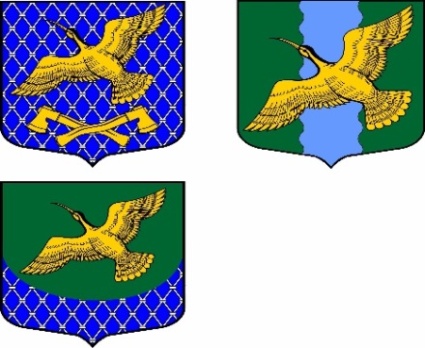 СОВЕТ  ДЕПУТАТОВМУНИЦИПАЛЬНОГО ОБРАЗОВАНИЯПОТАНИНСКОЕ СЕЛЬСКОЕ ПОСЕЛЕНИЕВолховского муниципального районаЛенинградской областичетвертого созываР Е Ш Е  Н И Еот  «19» ноября 2020 года                                                                                    №  36О внесении дополнений в решение совета депутатов № 36 от 20 сентября 2018 года «О  Порядке и условиях предоставления в аренду имущества,  включенного в перечень муниципального имущества, находящегося в собственности муниципального образования Потанинское сельское поселение и свободного от прав третьих лиц (за исключением имущественных прав субъектов малого и среднего предпринимательства), предназначенного для предоставления во владение и (или) в пользование на долгосрочной основе субъектам малого и среднего предпринимательства и организациям, образующим инфраструктуру поддержки субъектов малого и среднего предпринимательства»В целях приведения нормативно правовых актов муниципального образования в соответствие с действующим законодательством и в соответствии с Федеральным законом от 24 июля 2007 года № 209-ФЗ «О развитии малого и среднего предпринимательства в Российской Федерации», Федеральным законом от 03  июля 2018 г. № 185-ФЗ «О внесении изменений в отдельные законодательные акты Российской Федерации в целях расширения имущественной поддержки субъектов малого и среднего предпринимательства», Федеральным законом от 26 июля 2006 г. № 135-ФЗ «О защите конкуренции»,  Уставом  муниципального образования Потанинское сельское поселение, Совет депутатов муниципального образования Потанинское сельское поселение решил:1. Дополнить Порядок и условия предоставления в аренду имущества,  включенного в перечень муниципального имущества, находящегося в собственности муниципального образования Потанинское сельское поселение и свободного от прав третьих лиц (за исключением имущественных прав субъектов малого и среднего предпринимательства), предназначенного для предоставления во владение и(или) в пользование на долгосрочной основе субъектам малого и среднего предпринимательства и организациям, образующим инфраструктуру поддержки субъектов малого и среднего предпринимательства пунктом 8 следующего содержания:«8. Порядок и условия предоставления имущества из Перечня в соответствии с настоящим Решением, распространяются на физических лиц, не являющихся индивидуальными предпринимателями и применяющими специальный налоговый режим «Налог на профессиональный доход.»2. Настоящее решение вступает в силу со дня подписания. 3. Настоящее решение подлежит обязательному опубликованию (обнародованию) в средствах массовой информации и размещению на официальном сайте администрации admpotanino.ru.4. Контроль за исполнением решения оставляю за собой.Глава муниципального образования Потанинское сельское поселение                                                                С.В. Степанов